ҠАРАР                                                                    ПОСТАНОВЛЕНИЕ«13»_июнь__2018й.                     №_28___                              «13»_июня  2018г.Об утверждении комплексной муниципальной программы «Противодействие экстремизму и профилактика терроризма на территории сельского поселения Калегинский сельсовет муниципального района Калтасинский район Республики Башкортостан на 2018-2020 годы»В соответствии с Федеральным законом от 06.10.2003 №131-ФЗ «Об общих принципах организации местного самоуправления в Российской Федерации», Федеральным законом от 06.03.2006 №35-ФЗ «О противодействии терроризму», Федеральным законом от 25.07.2002 №114-ФЗ «О противодействии экстремистской деятельности», Указом Президента Российской Федерации от 15.02.2006 №216 «О мерах по противодействию терроризму», руководствуясь Уставом сельского поселения Калегинский сельсовет муниципального района Калтасинский район Республики Башкортостанпостановляю:1. Утвердить комплексную муниципальную программу «Противодействие экстремизму и профилактика терроризма на территории сельского поселения Калегинский сельсовет муниципального района Калтасинский район Республики Башкортостан на 2018-2020 годы» (прилагается).2. Ежегодно предусматривать в бюджете средства на очередной финансовый год для реализации мероприятий по профилактике терроризма и экстремизма, а также минимизации и (или) ликвидации последствий проявления терроризма и экстремизма на территории  сельского поселения Калегинский сельсовет муниципального района Калтасинский район Республики Башкортостан.3. В процессе реализации Программы объемы финансовых средств могут корректироваться.4. Контроль за исполнением настоящего решения оставляю за собойГлава сельского поселенияКалегинский сельсовет:                                           С.М.СайрановПриложение к постановлениюот «13» июня 2018 г. № 28Паспорт комплексной муниципальной программы «Противодействие экстремизму и профилактика терроризма на территории сельского поселения Калегинский сельсовет муниципального района Калтасинский район Республики Башкортостан на 2018-2020 годы»Программа «Противодействие экстремизму и профилактика терроризма на территории сельского поселения Калегинский сельсовет муниципального района Калтасинский район Республики Башкортостан на 2018-2020 годы»I. Оценка исходной ситуацииРезкая активизация деятельности молодежных объединений экстремистской направленности («Скинхэды», «Российское национальное единство», «Национал – большевистская партия», «Актив красной молодежи» и др.), формирование большинством из них в регионах Российской Федерации структур и ячеек своих объединений, организованная финансовая поддержка – все это создает серьезную угрозу поддержанию законности и правопорядка в Российской Федерации.Экстремистские организации и их члены используют любые социальные, этнические и религиозные осложнения, разногласия между политическими партиями и объединениями, иные факторы нестабильности в целях достижения своих идеологических и политических интересов.Члены экстремистских организаций активно участвовали в акциях протеста, связанных с монетизацией льгот, реформой жилищно-коммунального хозяйства и иных, в том числе разрешенных в законном порядке публичных акциях, в ходе которых призывали участников к блокированию автодорог, зданий органов власти и управления и иным противоправным действиям. Членами экстремистских организаций неоднократно осуществлялись попытки проникновения в здания органов государственной власти и управления, что наносит не только материальный вред, но и значительно подрывает авторитет государственной власти.Общественная опасность объединений экстремистской направленности и необходимость принятия эффективных мер по противодействию и усилению борьбы проявлениями любых форм экстремизма очевидна. Довольно часто действия экстремистов приобретают характер вандализма, выражаются в осквернении зданий, порче имущества, как государственного, так и личного и квалифицируются по статье 214 Уголовного кодекса Российской Федерации.Усиление борьбы с экстремизмом ведется с очевидными уголовно наказуемыми действиями – терроризмом, захватом или присвоением властных полномочий, созданием незаконных вооруженных формирований, осуществлением массовых беспорядков, хулиганством и актами вандализма по мотивам идеологической, политической, расовой, национальной или религиозной ненависти либо вражды.Сегодняшняя борьба с экстремизмом затрагивает также сферы, которые трактуются как: – подрыв безопасности Российской Федерации; возбуждение расовой, национальной или религиозной розни, а также социальной розни, связанной с насилием или призывами к насилию; – унижение национального достоинства, а равно по мотивам ненависти либо вражды в отношении какой-либо социальной группы; – пропаганда исключительности, превосходства либо неполноценности граждан по признаку их отношения к религии, социальной, расовой, национальной, религиозной или языковой принадлежности; пропаганда и публичное демонстрирование нацистской атрибутики или символики либо атрибутики или символики, сходных с нацистской атрибутикой или символикой до степени смешения.2. Цель и задачи ПрограммыГлавная цель Программы – организация антитеррористической деятельности, противодействие возможным фактам проявления терроризма и экстремизма, укрепление доверия населения к работе органов государственной власти и органов местного самоуправления, администрации  сельского поселения Калегинский сельсовет муниципального района Калтасинский район Республики Башкортостан, правоохранительным органам, формирование толерантной среды на основе ценностей многонационального российского общества, общероссийской гражданской идентичности и культурного самосознания, принципов соблюдения прав и свобод человека.Основными задачами реализации Программы являются:- утверждение основ гражданской идентичности как начала, объединяющего всех жителей  сельского поселения Калегинский сельсовет муниципального района Калтасинский район Республики Башкортостан;- воспитание культуры толерантности и межнационального согласия;- достижение необходимого уровня правовой культуры граждан как основы толерантного сознания и поведения;- формирование в молодежной среде мировоззрения и духовно-нравственной атмосферы этнокультурного взаимоуважения, основанных на принципах уважения прав и свобод человека, стремления к межэтническому миру и согласию, готовности к диалогу;- общественное осуждение и пресечение на основе действующего законодательства любых проявлений дискриминации, насилия, расизма и экстремизма на национальной и конфессиональной почве.- разработка и реализация в муниципальных учреждениях культуры и по работе с молодежью образовательных программ, направленных на формирование у подрастающего поколения позитивных установок на этническое многообразие.3. Основные мероприятия ПрограммыПоследовательное обеспечение конституционных прав, гарантирующих равенство граждан любой расы и национальности, а также свободу вероисповедания; – утверждение общероссийских гражданских и историко-культурных ценностей, поддержание российского патриотизма и многокультурной природы российского государства и российского народа как гражданской нации; последовательное и повсеместное пресечение проповеди нетерпимости и насилия.В сфере культуры и воспитании молодежи:- утверждение концепции многокультурности и многоукладности российской жизни;- развитие воспитательной и просветительской работы с детьми и молодежью о принципах поведения в вопросах веротерпимости и согласия, в том числе в отношениях с детьми и подростками;- реагирование на случаи проявления среди детей и молодежи негативных стереотипов, межэтнической розни и личностного унижения представителей других национальностей и расового облика;- пресечение деятельности и запрещение символики экстремистских групп и организаций на территории поселения Калегинский сельсовет муниципального района Калтасинский район Республики Башкортостан- индивидуальная работа с теми, кто вовлечен в деятельность подобных групп или разделяет подобные взгляды;- расширение для детей и молодежи экскурсионно-туристической деятельности для углубления их знаний о стране и ее народах;- развитие художественной самодеятельности на основе различных народных традиций и культурного наследия, а также создание современных мультимедийных продуктов о культурном многообразии России.В сфере организации работы библиотечной системы сельского поселения Калегинский сельсовет муниципального района Калтасинский район Республики Башкортостан:- осуществление регулярного мониторинга печатных и электронных средств массовой информации, Интернет-изданий и литературы, а также продуктов индустрии массовых развлечений на предмет выявления попыток разжигания расовой, этнической и религиозной вражды и ненависти и призывов к насилию;- не упоминать без крайней необходимости этническую принадлежность персонажей журналистских материалов;- популяризация литературы и средств массовой информации, адресованных детям и молодежи и ставящих своей целью воспитание в духе толерантности и патриотизма.4. Управление ПрограммойОсновой реализации Программы должно стать создание правового, организационного, финансового и других видов обеспечения достижения поставленных целей по противодействию экстремизму и профилактике терроризма на территории сельского поселения Калегинский сельсовет муниципального района Калтасинский район Республики Башкортостан. Координацию деятельности исполнителей осуществляет администрация сельского поселения Калегинский сельсовет муниципального района Калтасинский район Республики Башкортостан. Анализ и оценку эффективности исполнения программы производит специалист администрации, уполномоченный по вопросам территориальной безопасности совместно с сотрудниками правоохранительных органов, работающих на территории поселения Калегинский сельсовет муниципального района Калтасинский район Республики Башкортостан.5. Контроль за исполнением ПрограммыОсуществляет администрация сельского поселения Калегинский сельсовет муниципального района Калтасинский район Республики Башкортостан в соответствии с полномочиями, установленными законодательством.Перечень мероприятий по реализации комплексной муниципальной программы «Противодействие экстремизму и профилактика терроризма на территории сельского поселения Калегинский сельсовет муниципального района Калтасинский район Республики Башкортостан на 2016-2018 годы»БАШҠОРТОСТАН РЕСПУБЛИКАҺЫ ҠАЛТАСЫ РАЙОНЫ  МУНИЦИПАЛЬ РАЙОНЫНЫҢКАЛЕГИНО АУЫЛСОВЕТЫ АУЫЛБИЛӘМӘҺЕ ХАКИМИӘТЕ452872, Калегино ауылы, Совет урамы, 15 Тел. 2-77-01АДМИНИСТРАЦИЯСЕЛЬСКОГО ПОСЕЛЕНИЯКАЛЕГИНСКИЙ СЕЛЬСОВЕТ         МУНИЦИПАЛЬНОГО РАЙОНА КАЛТАСИНСКИЙ РАЙОНРЕСПУБЛИКИ БАШКОРТОСТАН452872,д.Калегино,ул.Советская,д.15Тел. 2-77-01Наименование программыКомплексная муниципальная программа: «Противодействие экстремизму и профилактика терроризма на территории сельского поселения Калегинский сельсовет муниципального района Калтасинский район Республики Башкортостан на 2018-2020 годы»Заказчик программыАдминистрация сельского поселения Калегинский сельсовет муниципального района Калтасинский район Республики БашкортостанИсполнители программыАдминистрация сельского поселения Калегинский сельсовет муниципального района Калтасинский район Республики Башкортостан, учреждения и организации различных форм собственности; общественные организации и объединенияЦели и задачи программы1. Утверждение основ гражданской идентичности как начала, объединяющего всех жителей сельского поселения Калегинский сельсовет муниципального района Калтасинский район Республики Башкортостан2. Воспитание культуры толерантности и межнационального согласия.3. Достижение необходимого уровня правовой культуры граждан как основы толерантного сознания и поведения.4. Формирование в молодежной среде мировоззрения и духовно-нравственной атмосферы этнокультурного взаимоуважения, основанных на принципах уважения прав и свобод человека, стремления к межэтническому миру и согласию, готовности к диалогу.5. Общественное осуждение и пресечение на основе действующего законодательства любых проявлений дискриминации, насилия, расизма и экстремизма на национальной и конфессиональной почве.6. Разработка и реализация образовательных программ, направленных на формирование у подрастающего поколения позитивных установок на этническое многообразие.Сроки и этапы реализации программы2018-2020 годы в один этап Объем средств выделяемых на реализацию мероприятий настоящей Программы ежегодно уточняется при формировании проекта бюджета на соответствующий финансовый год.Ожидаемые результаты от реализации программы1. Обеспечение условий для успешной социокультурной адаптации молодежи из числа мигрантов.2. Противодействия проникновению в общественное сознание идей религиозного фундаментализма, экстремизма и нетерпимости.3. Совершенствование форм и методов работы органов местного самоуправления по профилактике проявлений ксенофобии, национальной и расовой нетерпимости, противодействию этнической дискриминации.4. Повышение уровня компетентности сотрудников муниципальных учреждений в вопросах миграционной и национальной политики, способах формирования толерантной среды и противодействия экстремизму.5. Создание эффективной системы правовых, организационных и идеологических механизмов противодействия экстремизму, этнической и религиозной нетерпимости.Источники финансированияВсего по Программе: 2018 год – 10000 руб.;2019 год – 10000 руб.;2020 год – 10000 руб.Финансирование Программы осуществляется из бюджета  сельского поселения Калегинский сельсовет муниципального района Калтасинский район Республики БашкортостанВ ходе реализации Программы перечень программных мероприятий может корректироваться, изменяться и дополняться по решению заказчика Программы.Управление программой и контроль за её реализациейКонтроль за выполнением настоящей Программы осуществляет администрация  сельского поселения Калегинский сельсовет муниципального района Калтасинский район Республики Башкортостан в соответствии с полномочиями, установленными действующим законодательствомРазработчикиАдминистрация  сельского поселения Калегинский сельсовет муниципального района Калтасинский район Республики Башкортостан№ п/пНаименование мероприятийСрок исполненияСрок исполненияВсего (руб.)Источники финансированияИсточники финансированияОтветственные исполнители№ п/пНаименование мероприятийСрок исполненияСрок исполненияВсего (руб.)Местный бюджетПрочие источникиОтветственные исполнители1. Организационные и пропагандистские мероприятия1. Организационные и пропагандистские мероприятия1. Организационные и пропагандистские мероприятия1. Организационные и пропагандистские мероприятия1. Организационные и пропагандистские мероприятия1. Организационные и пропагандистские мероприятия1. Организационные и пропагандистские мероприятия1. Организационные и пропагандистские мероприятия1Разработка плана профилактических мер, направленных на предупреждение экстремистской деятельности, в том числе на выявление и последующее устранение причин и условий, способствующих осуществлению экстремистской деятельности на территории  сельского поселения Калегинский сельсовет муниципального района Калтасинский район Республики БашкортостанРазработка плана профилактических мер, направленных на предупреждение экстремистской деятельности, в том числе на выявление и последующее устранение причин и условий, способствующих осуществлению экстремистской деятельности на территории  сельского поселения Калегинский сельсовет муниципального района Калтасинский район Республики Башкортостан2018Без финансирования——Администрация поселения Калегинский сельсовет муниципального района Калтасинский район Республики Башкортостан (далее – администрация сельского поселения)2Обобщить и распространить опыт проведения просветительских информационных мероприятий в учреждениях культуры, спорта, образования по формированию толерантности и преодолению ксенофобииОбобщить и распространить опыт проведения просветительских информационных мероприятий в учреждениях культуры, спорта, образования по формированию толерантности и преодолению ксенофобии2018-2020Без финансирования——Муниципальные учреждения культуры, районная библиотека, школьные библиотеки (по согласованию)3Проведение мероприятий для детей и молодёжи с использованием видеоматериалов «Обыкновенный фашизм», «Список Шиндлера» и т.д.Проведение мероприятий для детей и молодёжи с использованием видеоматериалов «Обыкновенный фашизм», «Список Шиндлера» и т.д.2018-20202000——Учреждения культуры (по согласованию)4Распространение среди читателей библиотек информационных материалов, содействующих повышению уровня толерантного сознания молодежиРаспространение среди читателей библиотек информационных материалов, содействующих повышению уровня толерантного сознания молодежи2018-20204000——Районная библиотека, школьные библиотеки (по согласованию)5Организация работы учреждений культуры и спорта по утверждению в сознании молодых людей идеи личной и коллективной обязанности уважать права человека и разнообразие в нашем обществе (как проявление культурных, этнических, религиозных, политических и иных различий между людьми), формированию нетерпимости к любым, проявлениям экстремизмаОрганизация работы учреждений культуры и спорта по утверждению в сознании молодых людей идеи личной и коллективной обязанности уважать права человека и разнообразие в нашем обществе (как проявление культурных, этнических, религиозных, политических и иных различий между людьми), формированию нетерпимости к любым, проявлениям экстремизма2018-20204000——Учреждения культуры, районная библиотека, школьные библиотеки (по согласованию)6Комплексные проверки потенциально-опасных объектов на предмет профилактики террористических актов и техногенных аварий на нихКомплексные проверки потенциально-опасных объектов на предмет профилактики террористических актов и техногенных аварий на них2018-2020Без финансирования——Администрация  сельского поселения 7Информирование населения по вопросам противодействия терроризму, предупреждению террористических актов, поведению в условиях возникновения чрезвычайных ситуацийИнформирование населения по вопросам противодействия терроризму, предупреждению террористических актов, поведению в условиях возникновения чрезвычайных ситуаций2018-2020Без финансирования——Администрация  сельского поселения 8Проведение заседаний рабочей группы по профилактике терроризма на территории сельского поселения Калегинский сельсовет муниципального района Калтасинский район Республики БашкортостанПроведение заседаний рабочей группы по профилактике терроризма на территории сельского поселения Калегинский сельсовет муниципального района Калтасинский район Республики Башкортостан2018-2020Без финансирования——Администрация  сельского поселения 2. Мероприятия по профилактике экстремизма и терроризма2. Мероприятия по профилактике экстремизма и терроризма2. Мероприятия по профилактике экстремизма и терроризма2. Мероприятия по профилактике экстремизма и терроризма2. Мероприятия по профилактике экстремизма и терроризма2. Мероприятия по профилактике экстремизма и терроризма2. Мероприятия по профилактике экстремизма и терроризма2. Мероприятия по профилактике экстремизма и терроризма9Проведение учений и тренировок на объектах культуры, спорта и образования по поведению при угрозе совершения террористического акта2018-20202018-2020Без финансирования——Администрация сельского поселения, руководители организаций и учреждений (по согласованию)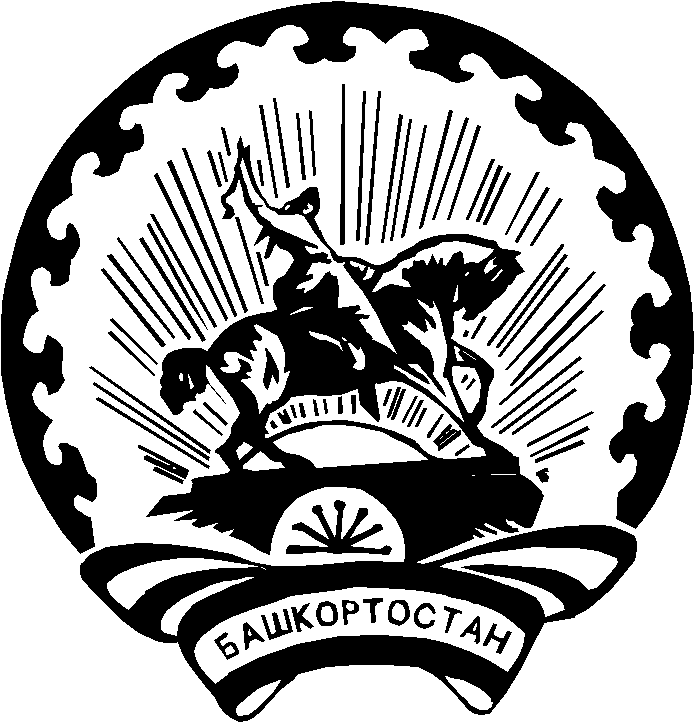 